Stav sčítania obyvateľov v obci Bielovce (64,96 %)k 16.03.2021 Sčítaní obyvatelia    zelená          Nesčítaní obyvatelia  ružová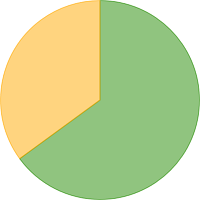 Sčítací formulár treba vyplniť do 31.3.2021. Ak potrebujete pomoc zavolajte na obecný úrad.A népszámlálási kérdőívet 2021.3.31. kell kitölteni.Akinek segítség kell a kitöltéshez hívja fel a községi hivatalt.  tel: 036/ 7720 380